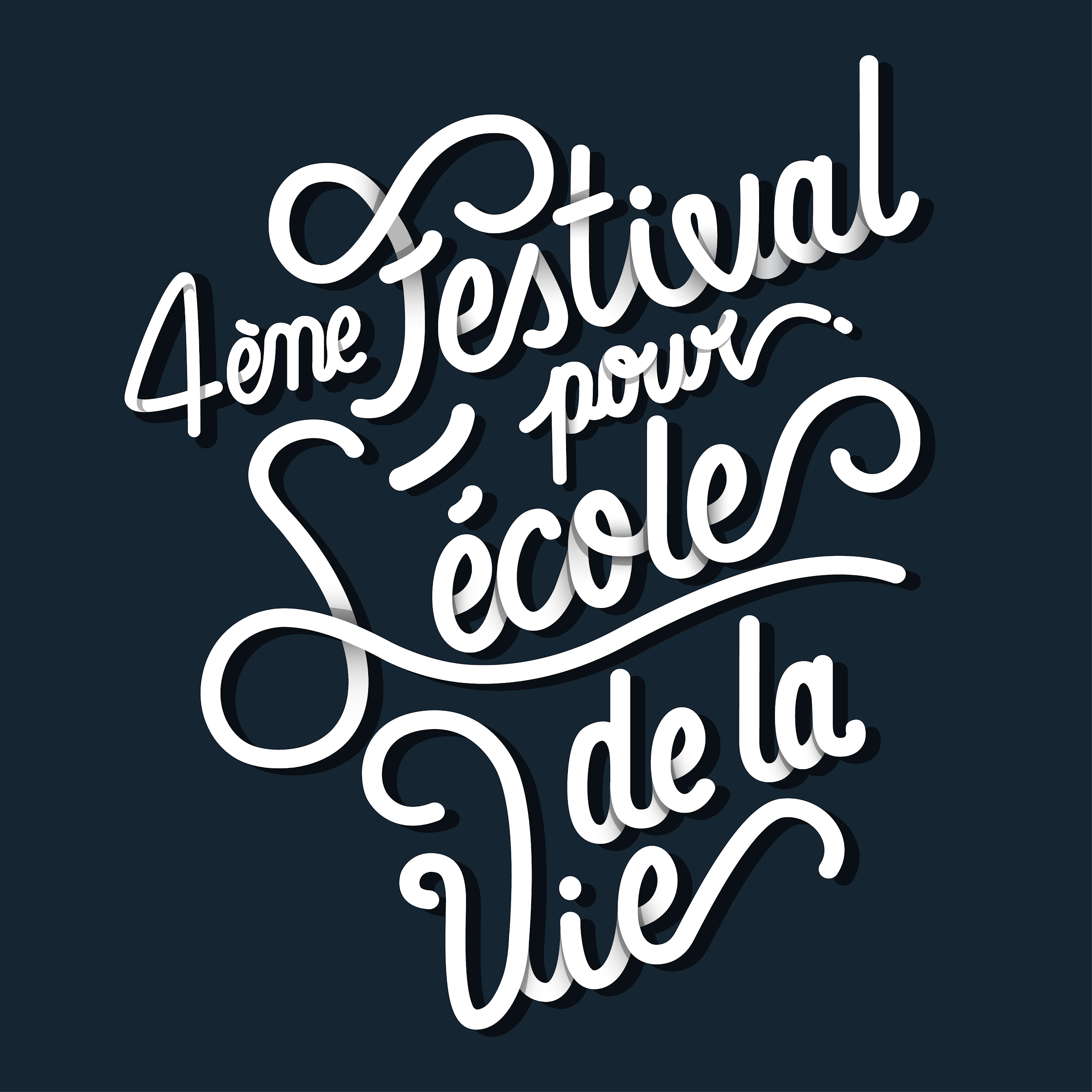 Bonjour,Tout d’abord, un grand merci pour votre aide qui nous est précieuse ! Afin que le festival se déroule dans les meilleures conditions, et que nous puissions établir le planning bénévoles autant que possible selon vos envies, merci de nous retourner ce bulletin d’inscription le plus rapidement possible, avant le 30 Août 2018 par mail à neobienetre.julie@gmail.com Nom..........................................		Prénom.................................	Âge................Adresse............................................................................................................................................................................................................................................................................................................................... Téléphone......................................		Mail....................................................................Taille de T-shirt :   XS      S     M     L     XL     XXL………………………….Bon à savoir avant de remplir le bulletin : Par soucis de logistique, et aux vues du grand nombre de bénévoles (une centaine), nous donnons la priorité aux personnes disponibles sur toute la durée du festival, au minimum sur une journée complète. Vous serez en équipe tournante et effectuerez 2 rotations de 3h durant la journée, positionnées sur les plages horaires suivantes : Matin : entre 8h et 14hAprem : entre 14h et 20hSoir : entre 20h et 00h ( pour les plus vaillants ! )Sur toutes vos plages “ off “ vous pouvez bien sûr profiter du festival comme bon vous semble ! Pour vous satisfaire au mieux, nous vous proposons cette année de sélectionner deux conférences que vous ne voulez absolument pas louper, afin de ne pas vous inscrire au planning sur ce moment-là. Merci de les indiquer ci-dessous. (Ceci n’est pas obligatoire)Conférence 1 :Conférence 2 : ………………………….Vos disponibilités :Veuillez indiquer vos disponibilités sur le pôle de votre choix, nous ferons en sorte de vous satisfaire au maximum, selon les disponibilités. Vous trouverez le descriptif dans le document joint. Pour les pôles comme l’animation ou les conférences, votre emploi du temps sera défini en fonction du programme et non des plages horaires fixées. Vous vous engagez donc sur la journée.Votre présence sera demandée pour un briefing le Jeudi 20 au soir sur le site du FestivalSi besoin, vous pouvez laisser ici des commentaires concernant vos disponibilités ou autre : ………………………………………………………………………………………………………………………………………………………………………………………………………………………………………………………………………………………………………………………………………………………………………………………………………………………………………………………………………………………………………………………………………………………………………………………………………………………………………………………………………………………………….…………………………………………………Par ailleurs, nous avons différents besoins en amont du festival et votre aide nous est précieuse face à l’ampleur de l’événement ! Si vous avez envie de vous investir avec nous dans l’organisation, voici nos différents besoins :Installation/Désinstallation du festival : Nous avons besoin d’une équipe d’une vingtaine de bénévoles le mercredi 19 et le jeudi 20 pour nous aider à installer le Festival. Idem pour la journée du lundi 24 septembre afin de nous aider à tout désinstaller :)Communication : Si vous souhaitez communiquer sur le festival à travers vos différents réseaux, nous pouvons vous faire parvenir un kit de communication. De plus, nous pouvons vous faire parvenir affiches et flyers pour vos lieux de travail, communes, entourage..Poste de secours : Pour tenir le poste de secours, nous avons besoins de plusieurs bénévoles qualifiés, possédant au minimum un diplôme de premiers secours. Infirmiers, aide soignants, ambulanciers, pompiers… Vous êtes les bienvenus ! Animation débat : Sur l’espace “ Échanges “ du festival, les visiteurs pourront présenter leurs différents projets et échanger entre eux. Nous cherchons dans ce cadre plusieurs personnes pour animer cet espace !Coordination Exposants : Nous cherchons notre équipe “ volante “ sur le festival :) S’assurer que tout se passe bien pour tous les acteurs du festival, au quatre coins du parc, telle sera votre mission !Vous pouvez indiquer vos envies ici : ………………………………………………………………………………………………………………………………………………………………………………………………………………………………………………………………………………………………………………………………………………………………………………………………………………………………………………………………………………………………………………………………………………………………………………………………………………………………………………………….Merci pour tout !Le festival pour l’école de la vie ne serait pas ce qu’il est aujourd’hui sans l’aide précieuse des bénévoles. Chaque année, c’est votre énergie qui nous porte ! Merci encore à vous de participer à cette belle aventure. Pour vous remercier, nous offrons à chaque bénévole  :Le tee-shirt du festivalVos repas et boissonsL’accès à l’intégralité des conférences du festival (pack en vente à 99e)Un souvenir au choix dans la boutique de goodies (carnet, dvd, gobelet…)Des souvenirs plein la tête !Par ailleurs, vous pouvez nous contacter si vous avez besoin d’un hébergement. Un grand merci du fond du coeur à tous !Le côté administratif !Enfin, pour une question d’assurance, vous devez impérativement remplir le formulaire ci-dessous :Je soussigné(e).................................................................................affirme être membre bénévole du Festival pour l'École de la vie les 21, 22 et 23 Septembre 2018.Je confirme avoir pris connaissance de la charte du bénévole et je m’engage donc à respecter ce contrat.Date et signature du bénévole : 	                          ou du représentant légal* :A renvoyer à neobienetre.julie@gmail.com* Pour les mineurs, une autorisation parentale est obligatoireFESTIVAL POUR L'ÉCOLE DE LA VIELe festival pour l’école de la vie permettra de présenter son projet : à savoir de fédérer les acteurs qui œuvrent autour de l’éducation alternative.  Les valeurs de l’école de la vie sont de placer l’enfant au centre du système scolaire, de s’adapter à lui en fonction de ses besoins et de ses capacités.Nous mettons notre énergie, notre savoir-faire, nos moyens et surtout notre volonté pour que le « Festival pour l’école de la vie » soit un beau festival où qualité, nouveauté, convivialité et créativité sont les mots d’ordre.Vecteurs d’échanges, d’amitiés et d’émotions, ces temps forts permettent de nous retrouver et de nous évader à la fois.  Nous vous remercions d’avance de l’intérêt que vous portez à notre projet.Nous vous proposons d’adhérer à cette charte du bénévole :Afin que tout le monde trouve sa place au sein du festival,• Le « festival pour l’école de la vie » a pour volonté d’offrir à chaque bénévole un outil de libre expression et d'intégration. Chacun doit pouvoir s’exprimer librement et amener avec lui son enthousiasme...Il doit favoriser la communication de proximité entre tous, dans un esprit de franche convivialité ! • Pensez que, pour le public, vous êtes des relais de l'image du festival, de l’association  et de l’école de la vie !• Chaque bénévole s’engage à : adhérer à l’association ou à la charte du bénévole de façon à être couvert par sa police d’assurance personnelle pour tout risque dans le cadre de ses activités. (cf : 1ère feuille).• L’association s’engage quant à elle à vous fournir des emplois du temps se rapprochant le plus possible de vos demandes.• Un tee-shirt “bénévole” vous sera remis à votre arrivée, il faudra le porter pour vous différencier du public ainsi qu’un badge.Le festival  va se nourrir de votre dynamisme pour évoluer. Il vous remercie pour votre investissement et pour votre respect de ses valeurs et principes.L’esprit d’accueil et de convivialité ne pourra exister que s’il est unanimement partagé. Parce que l’on ne pense pas à tous, n’hésitez pas à nous faire part de vos suggestions, remarques ou questions.Afin d’assurer la pérennisation du festival, n’hésitez pas à en parler autour de vous et à motiver de nouvelles personnes ! Un grand merci à tous ! :)L’équipe du Festival pour l’école de la vieMercredi 19 + Jeudi 20 Septembre MontageMercredi 19 + Jeudi 20 Septembre MontageVendredi 21 SeptembreVendredi 21 SeptembreVendredi 21 SeptembreSamedi 22 SeptembreSamedi 22 SeptembreSamedi 22 SeptembreDimanche 23 SeptembreDimanche 23 SeptembreDimanche 23 SeptembreLundi 24 Septembre DémontageLundi 24 Septembre DémontageMercrediJeudiMatinAMSoirMatinAMSoirMatinAMSoirMatinAMBilletterieAccueil/VenteBuvetteParkingConférencesAnimations